Вместе с книгой мы растём!Подводя итоги 2018-2019 учебного года, обучающиеся начальных классов МБОУ СОШ № 4 поделились своими успехами на конференции  «Вместе с книгой мы растем!», ставшей уже традиционной для нашей школы.Качур Е.А., заместитель директора по УВР, со сцены представила значимые результаты учебного года. Каждого героя нашла своя награда. А гордиться ребятам нашей школы есть чем: множество призовых мест в муниципальных конкурсах различной направленности.Конференция в этот раз была посвящена учебным предметам. Каждый класс представлял предмет, который выпал ему путем жеребьевки.Ребята из 1-а класса исполнили песню «Азбука», 1-б – загадали загадки.  Второклассники хором исполнили песню на английском языке и сыграли сценку из мультфильма «Вовка в тридевятом царстве». Третий класс представил творческий проект, посвященный спасению озера Белого. А четвероклассники разыграли сценку о русском языке и зажигательно исполнили физическую разминку.Но самым главным стало подведение традиционного смотра-конкурса портфолио лучших учеников школы: «Ученик года». В это году результаты удивили всех – впервые за историю конкурса в нашей школе лучшими стали ученики из одного класса. Это учащиеся 3 класса (классный руководитель: Воробьева Ольга Владимировна). 3 место – Шуклина Елена; 2 место – Константинов Геннадий;  1 место – Лобанова Дарья!Самым классным классным руководителем года среди учителей начальных классов признана Чуднова Екатерина Андреевна, возглавляющая в этом учебном году сразу два вторых класса.Желаем ученикам начальных классов активных и творческих летних каникул и ждем их на праздничной линейке, посвященной 1 сентября 2019 – 2020 учебного года.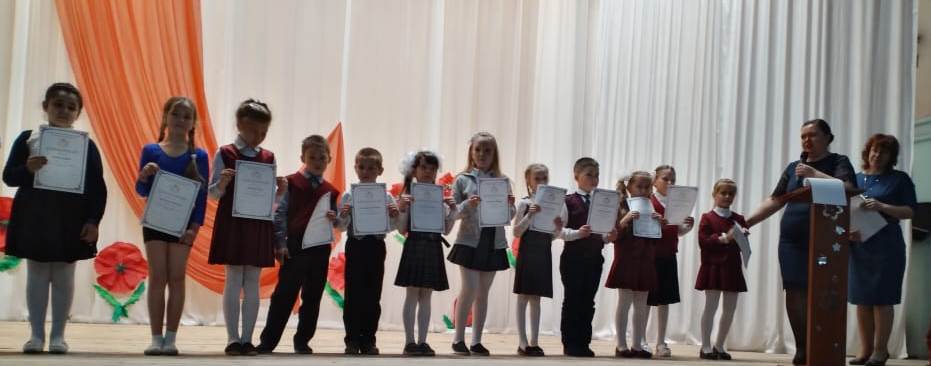 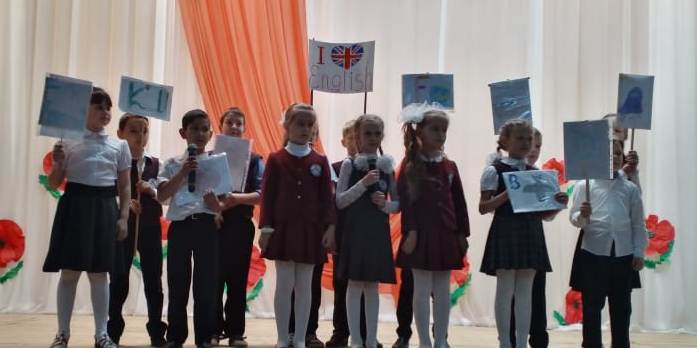 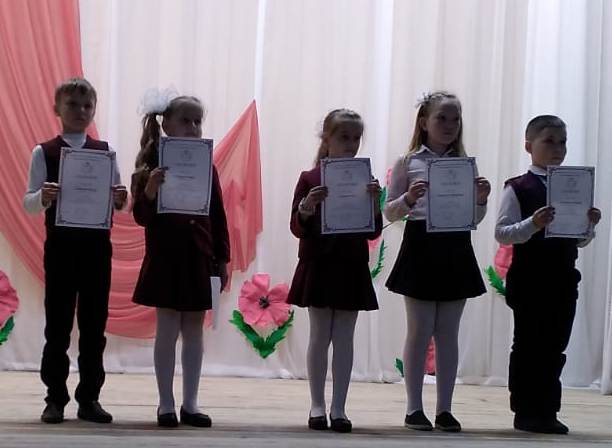 